Ján Kováčik 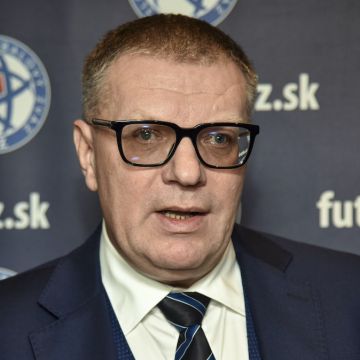  Podľa dnes platných protipandemických pravidiel sa môžete ísť najesť alebo občerstviť na otvorené terasy, ísť si nakúpiť do akéhokoľvek obchodu a pohybovať sa v obchodnom centre akokoľvek dlho. Stačí vám na to antigénový test s platnosťou 7/14 dní. Do školy môžu ísť žiaci, rovnako ako aj veriaci do kostolov, bez testu. Podľa v pondelok schválených pravidiel môžete ísť na zápasy piatich vybraných kolektívnych športov - futbalový pohárový Slovnaft Cup medzi ne nepatrí - len ak absolvujete PCR alebo LAMP test nie starší ako 36 hodín a súčasne antigénový test nie starší ako 12 hodín. Okrem toho vaše osobné údaje je organizátor zápasu povinný zhromažďovať a uchovávať po dobu tridsať dní.Práve tento rozdiel azda najnázornejšie definuje, ako chápu šport tí, ktorí rozhodujú o tom, aké obmedzenia a opatrenia je potrebné prijať na zabránenie šírenia koronavírusu, respektíve opätovného prepuknutia pandémie COVID-19. Šport chápu ako okrajovú oblasť, na ktorú netreba brať či už žiadne, alebo len veľmi malé, ohľady.Nevidím nijaký rozdiel medzi otvorenou terasou a tribúnou na futbalovom štadióne. Nechápem, prečo dnešné pravidlá sú prísnejšie v porovnaní so septembrom minulého roka, keď naposledy mohli byť fanúšikovia na štadiónoch – bez testu. Stačilo rúško, respektíve respirátor. Ako keby sme už medzičasom nemali milión zaočkovaných - a ich počet každým dňom rastie - a státisíce tých, ktorí už COVID-19 prekonali, takže naša kolektívna imunita je zrejme niekde inde ako vtedy.Po celý čas od vypuknutia pandémie sme sa snažili komunikovať s príslušnými orgánmi a inštitúciami pokojne a vecne, vedomí si ich neľahkej situácie. Pripravili sme, a aj do funkčnej praxe uviedli, riešenia, ktoré umožnili, aspoň čo sa týka profesionálneho futbalu, absolvovanie celej sezóny v podstate bez prerušenia.Vždy budem hovoriť, že slušnosť nie je slabosť, ale toto ste, dámy a páni v pandemickej komisii, prehnali, prestrelili ste. A neostáva nám preto nič iné ako veľmi dôrazne sa voči takémuto diskriminačnému prístupu ohradiť. Šport má mať rovnaké podmienky na svoju realizáciu ako iné oblasti života. Alebo, povedané inak, nerobte si z nás žarty - je nás veľa a už si nenecháme skákať po hlave.Preto chcem, ako reprezentant najväčšieho športového zväzu, pandemickú komisiu vyzvať, aby čo najrýchlejšie upravila podmienky účasti divákov na športových zápasoch do porovnateľnej podoby či už s verejným stravovaním, obchodom alebo aj v stredu prijatými podmienkami pre kultúru. Tam o povinnosti dvoch rozličných testov, navyše v rozmedzí do 36 a do 12 hodín, niet ani čiarky.Súčasne je už najvyšší čas, aby sa čo najrýchlejšie upravili predpisy pre plnohodnotné obnovenie tréningového procesu, ako aj samotných mládežníckych a amatérskych súťaží. Šport a kultúra boli prvé oblasti, ktoré boli „vypnuté“, a zrejme ostanú posledné, ktoré budú opätovne „zapnuté“. Nevidím najmenší dôvod, aby sa s ich „zapínaním“ otáľalo. Ani na minútu.Športová verejnosť, či už ide o hráčov, trénerov, funkcionárov, ale rovnako tak aj fanúšikov, si zaslúži, aby ste ju brali vážne. Nie ako nutné zlo, ktoré možno odbiť spôsobom: „No tak keď už inak nedajú, tak si z nich urobíme pokusných králikov, koľko ešte znesú.“ Nie sme občania druhej kategórie. Stačilo.Autor je prezident Slovenského futbalového zväzu.